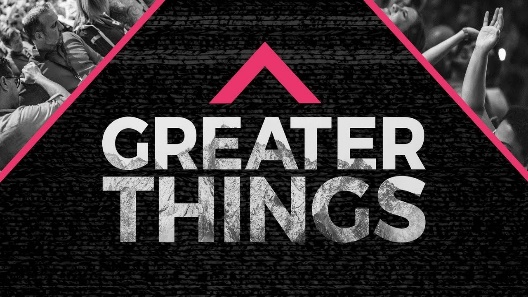 A.	Caleb trusted God when Everyone and Everything else said, “It is Impossible!”The problem with Man’s viewpoint: Limited! Numbers 13:27-33It is a land of Milk and Honey but it Cannot be doneCaleb had a Different viewpoint: Who is Bigger?He was All In! He was ready to Step Out in faithResult? He received a Promise; Numbers 14:24B.	He went after the Biggest Challenge when it would have been tempting to just Coast; Joshua 14:10-12He refused to let Age keep him from his inheritanceGod helped me Before and He will help me NowHe refused to let Missed Opportunity keep him from his inheritanceHe suffered because of Other People’s bad decisions and could have become BitterAt 85 years old Caleb was as full of Faith and Courage as 45 years earlierHe refused to let Adversity keep him from his inheritanceHe refused to let Doubt and lack of Faith keep him from his inheritanceHe refused to try to get by with the MinimumHe chose to Hold Onto God’s promiseC.	What about You?Don’t let Fear limit what you can AccomplishDon’t stay Safe in your Comfort ZoneDon’t be afraid of Risk or FailureDon’t let your Circumstances determine your FutureGet a Bigger Picture of who God isHonolulu Assembly of God  December 31, 2023